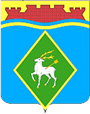 РОССИЙСКАЯ ФЕДЕРАЦИЯРОСТОВСКАЯ ОБЛАСТЬМУНИЦИПАЛЬНОЕ ОБРАЗОВАНИЕ «БЕЛОКАЛИТВИНСКОЕ ГОРОДСКОЕ ПОСЕЛЕНИЕ»АДМИНИСТРАЦИЯ БЕЛОКАЛИТВИНСКОГО ГОРОДСКОГО ПОСЕЛЕНИЯПОСТАНОВЛЕНИЕот 18.10.2023	№ 465г.  Белая КалитваОб установлении публичного сервитутаВ соответствии с главой V.7 Земельного кодекса Российской Федерации, статьей 3.6 Федерального закона от 25.10.2001 № 137-ФЗ «О введении в действие Земельного кодекса Российской Федерации», постановлением Правительства Российской Федерации от 20.11.2000 № 870 «Об утверждении Правил охраны газораспределительных сетей», на основании ходатайства публичного акционерного общества «Газпром газораспределение Ростов-на-Дону» (ИНН 6163000368) от 14.09.2023 № 65.30/1643, от 28.09.2023 № 65.30/1754,  в целях размещения наземных элементов линейного объекта системы газоснабжения, их неотъемлемых технологических частей (инженерные сооружения), Администрация Белокалитвинского городского поселения постановляет:1. Установить публичный сервитут в целях размещения наземных элементов линейного объекта системы газоснабжения, их неотъемлемых технологических частей (инженерные сооружения) сроком на 49 лет в отношении земельных участков в границах кадастровых кварталов - 61:47:0010302, 61:04:0600011, (далее – публичный сервитут).2. Утвердить границы публичного сервитута согласно приложению к настоящему постановлению.3.  Плата за публичный сервитут в соответствии с пунктами 3 и 4 статьи 3.6 Федерального закона от 25.10.2001 № 137-ФЗ «О введении в действие Земельного кодекса Российской Федерации» не устанавливается.4. Публичному акционерному обществу «Газпром газораспределение Ростов-на-Дону»:4.1. Привести земельные участки в границах кадастровых кварталов, указанных в п. 1 настоящего постановления, в состояние, пригодное для их использования в соответствие с видом разрешенного использования, в сроки, предусмотренные пунктом 8 статьи 39.50 Земельного кодекса Российской Федерации.5. Отделу земельных и имущественных отношений Администрации Белокалитвинского городского поселения в установленном Земельным кодексом Российской Федерации порядке в течение пяти рабочих дней со дня принятия данного постановления обеспечить:5.1.Опубликование настоящего постановления, за исключением приложения к нему, на официальном сайте Администрации Белокалитвинского городского поселения http://belokalitvinskoegp.ru в информационно-телекоммуникационной сети «Интернет».5.2.Направление копии настоящего постановления об установлении публичного сервитута в Межмуниципальный отдел по Белокалитвинскому, Тацинскому районам Управления Федеральной службы государственной регистрации, кадастра и картографии по Ростовской области и в адрес ПАО «Газпром газораспределение Ростов-на-Дону».6. Публичный сервитут считается установленным со дня внесения сведений о нем в Единый государственный реестр недвижимости.7. Контроль за исполнением настоящего постановления оставляю за собой.Глава АдминистрацииБелокалитвинского городского поселения                               Н.А. ТимошенкоВерно:Начальник общего отдела                                                         М.В.Баранникова